 Správa o činnosti pedagogického klubu 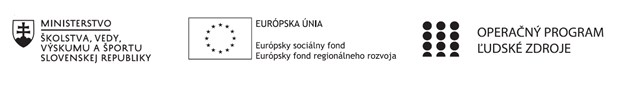 Príloha:Prezenčná listina zo stretnutia pedagogického klubu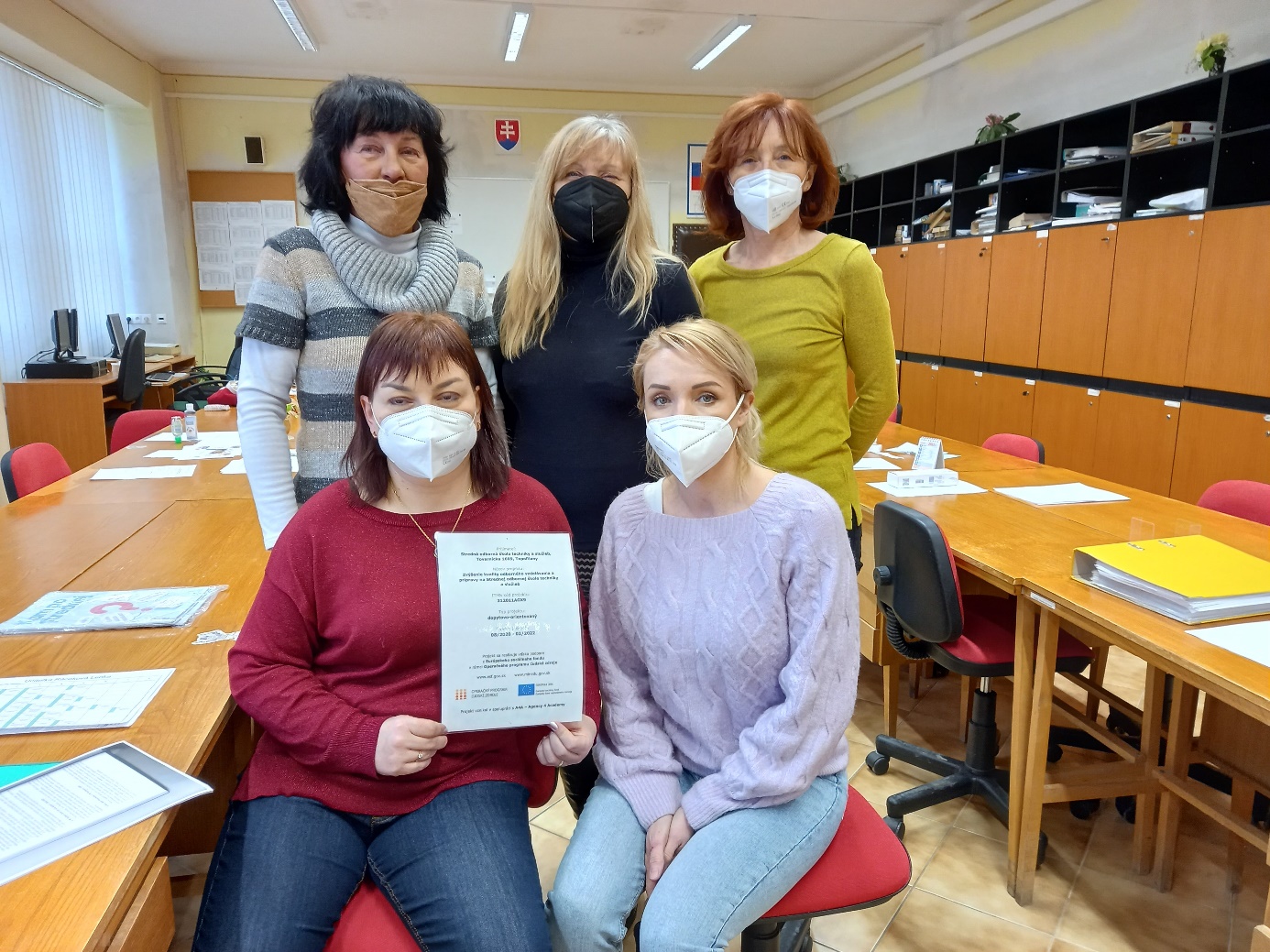 Príloha správy o činnosti pedagogického klubu                                                                                             PREZENČNÁ LISTINAMiesto konania stretnutia:  SOŠ TaS, TopoľčanyDátum konania stretnutia:   17.1.2022Trvanie stretnutia: od  14:00 hod	do 16:00 hod	Zoznam účastníkov/členov pedagogického klubu:Meno prizvaných odborníkov/iných účastníkov, ktorí nie sú členmi pedagogického klubu  a podpis/y:Prioritná osVzdelávanieŠpecifický cieľ1.2.1 Zvýšiť inkluzívnosť a rovnaký prístup ku kvalitnému vzdelávaniu a zlepšiť výsledky a kompetencie detí a žiakovPrijímateľStredná odborná škola techniky a služieb, Tovarnícka 1609, TopoľčanyNázov projektuZvýšenie kvality odborného vzdelávania a prípravy na Strednej odbornej škole techniky a služiebKód projektu  ITMS2014+312011AGX9Názov pedagogického klubu Klub čitateľskej gramotnostiDátum stretnutia  pedagogického klubu17.1.2022Miesto stretnutia  pedagogického klubuSOŠ TaS,  Tovarnícka 1609, TopoľčanyMeno koordinátora pedagogického klubuMgr. Vanda ZaťkováOdkaz na webové sídlo zverejnenej správyhttps://sostovar.edupage.org/text/?text=text/text35&subpage=1 Manažérske zhrnutie:Kľúčové slová : dramatický text, inscenácia, humor, komickosť, kultúra, tradície, kresťanská kultúra, pohanské zvykyAnotácia:  Na stretnutí sa účastníci oboznámili s dramatickým textom Ženský zákon a s návodom práce s týmto textom a jeho filmovou inscenáciou na hodinách slovenského jazyka a literatúry. Hlavné body, témy stretnutia, zhrnutie priebehu stretnutia: 1. Téma – zlepšenie čitateľskej gramotnosti – poznávanie a interpretácia dramatického textu – J.G.Tajovský Ženský zákon – interaktívne prepojenie – prezentácia inscenácie Ženský zákon – interpretácia témy v diele – „láska dvoch mladých ľudí a jej víťazstvo nad zákonitosťami spoločnosti“ – konkrétne v diele – víťazstvo lásky nad „ženským zákonom“. 2. Diskusia: To , čo dokázal Tajovský zobraziť vo svojich veselohrách , bolo počiatkom slovenskej realistickej dramatiky. Témy, motívy , charaktery a ich zobrazenie v realite sú jedinečné. Práve preto sme si vybrali veselohru Ženský zákon od Tajovského. V diele je zobrazený jedinečný  dedinský humor s ľudovou rečou , ktorá je už dnešnému človeku vzdialená , myslím si , že málo mladých ľudí siaha dnes po takýchto inscenáciách. Avšak témy a odkaz v diele sa dajú uplatniť aj dnes. Budeme sa venovať obrazu lásky. Autor dokázal vystihnúť vzťah mladých ľudí, ktorý je veľmi úprimný, akoby nesmelý ale veľmi vrúcny. Toto puto nakoniec zvládne prekážky mu nastavené v podobe „ženského zákona“ medzi matkami detí, intríg, klebiet a ohovárania starej vdovy Dory Kalinovej. 3.Cieľom je priblížiť lásku mladých ľudí, na vzťahu Miška a Aničky demonštrovať, že pravá láska zvíťazí aj nad „ženským zákonom“ , prepojiť túto myšlienku so súčasnou dobou, priblížiť tému mladým ľuďom. Budeme sa snažiť pochopiť a rozviesť „ženský zákon“ na silných ženských postavách , Mare a Zuze , pričom bude dôležité zaoberať sa postavou , ktorá sa snažila tento zákon prelomiť, a to Janom, chápavou a mierumilovnou postavou v diele. 4.Práca s dramatickým textom vyžaduje odlišný prístup. Dramatická hra je písaná formou dialógu. Dialógy postáv nesú dejovosť, dianie, konflikt, akčné motívy. Monológy postáv môžeme stotožniť s nepriamou rečou postáv v prozaickom texte. Monológy sú vnútorným prehovorom postavy, odzrkadľujú duševný stav postavy dramatického diela. Konkrétne v diele ženský zákon monológ Aničky o jej strachu zo zakliatej, urieknutej lásky. Forma dramatického textu a jej realizácia v divadle alebo vo filme – inscenácia – je totožná s formou bežnej komunikácie v hovorovom štýle. 4.Autori drámy pracujú s prostriedkami humoru a situačnej komiky. Tajovského láskavý a zhovievavý humor odráža jeho citovú väzbu s prostredím dediny, s jej obyvateľmi, s charakterom slovenského človeka. Autor sa tu prejavil ako vlastenec poznajúci svoj ľud a svoju domovinu. Napriek tomu dokáže verne, teda, realisticky zachytiť atmosféru slovenskej dediny na začiatku 20. storočia.  5.Prostredníctvom tejto dramatickej hry a jej filmovej inscenácie (rok 1967) dokážeme uplatniť medzipredmetové vzťahy vo vyučovaní slovenského jazyka a literatúry. Obraz slovenskej dediny – reálie, predmety, odievanie, spôsob života – zaraďujeme k poznávaniu dejín každodennosti. Z hľadiska komunikácie a slovnej zásoby dokážeme identifikovať širokú škálu slov z periférie slovnej zásoby (niektoré historizmy, archaizmy, zastarané slová). Prostredníctvom zvykov a tradícii zobrazených v Ženskom zákone vieme priblížiť študentom spôsob života ľudí na slovenskej dedine pred 100 rokmi. Napríklad : žena s ručníkom /šatkou alebo čepcom – symbol vydatej ženy. Prijímanie kresťanskej kultúry  a postupné miznutie pohanských zvyklostí bolo dlhodobým procesom a na slovenskej dedine vznikla symbióza kresťanských zvykov a pohanských rituálov. Príkladom je kresťanské zaklínanie Miška Maleckého – bod obrázkom po kresťansky, pri vykonávaní obradu zaklínanie lízanie soli a tri krát modlitba otčenáš. Tento obraz alebo výstup je nie len kultúrnym dokladom, autor ho využíva aj ako prostriedok humoru.    Závery a odporúčania:Výmena skúseností, poznatkov pri práci s dramatickým textom so žiakmi Neustále prepájanie tém literárnych diel a ich približovanie mladým ľuďom cez využívanie multimediálnych prostriedkov – premietanie inscenácií divadelných hier, interpretácia postáv, hereckých výkonov – využívanie vizuálnej a senzorickej pamäte pri preberaní a uchovávaní vedomostí v dlhodobej pamäti Zdôrazňovať význam kultúry a tradície slovenského národaPriblížiť ľudovú reč mladým ľuďom Spojiť významovú stránku dramatickej hry ženský zákon s príbehom života mladých ľudí Uplatňovať medzipredmetové vzťahy – dejepis, komunikácia  Vypracoval (meno, priezvisko)Mgr. Lenka RácekováDátum17.1.2022PodpisSchválil (meno, priezvisko)Mgr. Vanda ZaťkováDátum17.1.2022PodpisPrioritná os:VzdelávanieŠpecifický cieľ:1.1.1 Zvýšiť čitateľskú gramotnosť dramatického textu Prijímateľ:Stredná odborná škola techniky a služieb, Tovarnícka 1609, TopoľčanyNázov projektu:Zvýšenie kvality odborného vzdelávania a prípravy na Strednej odbornej škole techniky a služiebKód ITMS projektu:312011AGX9Názov pedagogického klubu:Klub čitateľskej gramotnostič.Meno a priezviskoPodpisInštitúcia1. Mgr. Vanda ZaťkováSOŠ TaS, Topoľčany2.Mgr. Janka UhlárikováSOŠ TaS, Topoľčany3.Mgr. Lenka RácekováSOŠ TaS, Topoľčany4. Mgr. Elena MartinkováSOŠ TaS, Topoľčany5. PaedDr. Blanka PetríkováSOŠ TaS, Topoľčany6.Ivana VančováSOŠ TaS, Topoľčanyč.Meno a priezviskoPodpisInštitúcia